Klauzula informacyjna dotycząca przetwarzania danych osobowych
przez Państwowe Gospodarstwo Wodne Wody PolskieZgodnie z art. 13 ust. 1 i 2 Rozporządzenia Parlamentu Europejskiego i Rady (UE) 2016/679 z dnia 27 kwietnia 2016 r. w sprawie ochrony osób fizycznych w związku z przetwarzaniem danych osobowych i w sprawie swobodnego przepływu takich danych oraz uchylenia dyrektywy 95/46/WE (ogólne rozporządzenie o ochronie danych osobowych) (Dz. Urz. UE L 119 z 04.05.2016, str. 1 z późn. zm., dalej jako: Rozporządzenie) Państwowe Gospodarstwo Wodne Wody Polskie informuje:1) Administratorem Pani/Pana danych osobowych jest Państwowe Gospodarstwo Wodne Wody Polskie z siedzibą przy ul. Żelazna, 00-848 Warszawa (dalej jako: PGW Wody Polskie).2) Kontakt z Inspektorem Ochrony Danych w PGW Wody Polskie możliwy jest pod adresem e-mail: iod@wody.gov.pl lub listownie pod adresem: Państwowe Gospodarstwo Wodne Wody Polskie z siedzibą przy ul. Żelazna 59 a, 00-848 Warszawa, z dopiskiem „Inspektor Ochrony Danych” albo pod adresem e-mail: riod.bydgoszcz@wody.gov.pl lub listownie pod adresem: Regionalny Zarząd Gospodarki Wodnej w Bydgoszczy z siedzibą przy Al. A. Mickiewicza 15, 85-071 Bydgoszcz, z dopiskiem: „Regionalny Inspektor Ochrony Danych w Bydgoszczy”.3) Pani/Pana dane osobowe przetwarzane będą w celu wykonania umowy, której jest Pani/Pan stroną lub do podjęcia działań na Pani/Pana żądanie przed zawarciem umowy (art. 6 ust. 1 lit. b Rozporządzenia).4) Pani/Pana dane osobowe będą przetwarzane będą maksymalnie przez okres przedawnienia ewentualnych roszczeń wynikających z umowy zawartej z Administratorem lub do czasu wygaśnięcia obowiązku przechowywania danych przez okres wymagany przepisami prawa podatkowego lub z zakresu księgowości.5) W związku z przetwarzaniem danych osobowych Pani/Pana dotyczących przysługują Pani/Panu następujące uprawnienia:a) prawo dostępu do danych osobowych Pani/Pana dotyczących, w tym prawo do uzyskania kopii tych danych (podstawa prawna: art. 15 Rozporządzenia);b) prawo do żądania sprostowania (poprawiania) danych osobowych Pani/Pana dotyczących – w przypadku, gdy dane są nieprawidłowe lub niekompletne (podstawa prawna: art. 16 Rozporządzenia);c) prawo do żądania ograniczenia przetwarzania danych osobowych Pani/Pana dotyczących (podstawa prawna: art. 18 Rozporządzenia);d) prawo do przenoszenia danych osobowych Pani/Pana dotyczących (podstawa prawna: art. 20 Rozporządzenia);6) W związku z przetwarzaniem Pani/Pana danych osobowych przysługuje Pani/Panu prawo wniesienia skargi do Prezesa Urzędu Ochrony Danych Osobowych, gdy uzna Pani/Pan, że przetwarzanie danych osobowych Pani/Pana dotyczących narusza przepisy Rozporządzenia (podstawa prawna: art. 77 Rozporządzenia).7) Podanie przez Panią/Pana danych osobowych jest wymogiem umownym/warunkiem zawarcia umowy i jest niezbędne dla realizacji celów, o których mowa w pkt 3, a konsekwencją niepodania danych osobowych będzie niemożność realizacji tych celów.8) Pani/Pana dane osobowe nie będą przetwarzane w sposób zautomatyzowany i nie będą podlegały profilowaniu.ZEZWOLENIE IMIENNE NA AMATORSKI POŁÓW RYB W OBWODACH RYBACKICH UDOSTĘPNIONYCH PRZEZ DYREKTORA RZGW W BYDGOSZCZY na rok 2024………………………………………………………………………………………….
(imię i nazwisko)
………………………………………………………………………………………….
(nr karty wędkarskiej)
w okresie od ……../……../………... do ……../……./……..….
Dyrektor Regionalnego Zarządu Gospodarki Wodnej 
w Bydgoszczy Państwowe Gospodarstwo Wodne Wody Polskie
uprawniony do rybactwa
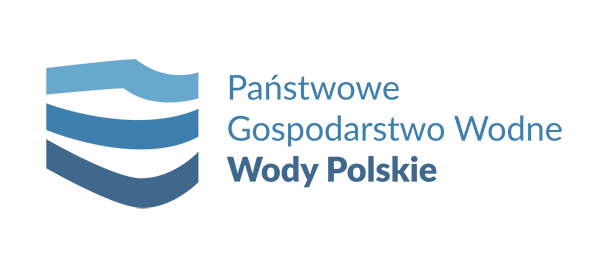 WYCIĄG Z REGULAMINU AMATORSKIEGO POŁOWU RYB W OBWODACH RYBACKICH UDOSTĘPNIONYCH PRZEZ DYREKTORA REGIONALNEGO ZARZĄDU GOSPODARKI WODNEJ W BYDGOSZCZY Pełen regulamin dostępny na stronie https://bydgoszcz.wody.gov.pl/ w zakładce „ŁOWISKA RZGW”1. Łowiska wędkarskie działają w obwodach rybackich w ramach gospodarki wędkarsko – rybackiej prowadzonej przez Dyrektora Regionalnego Zarządu Gospodarki Wodnej w Bydgoszczy Państwowego Gospodarstwa Wodnego Wody Polskie (zwanego dalej Dyrektorem RZGW w Bydgoszczy).2. Gospodarka wędkarsko - rybacka prowadzona jest w obwodach rybackich zgodnie z wykazem pt. LISTA OBWODÓW UDOSTĘPNIONYCH PRZEZ DYREKTORA RZGW W BYDGOSZCZY DO AMATORSKIEGO POŁOWU RYB, zwanym dalej LISTĄ OBWODÓW, stanowiącym Załącznik do niniejszego Regulaminu. LISTA OBWODÓW jest zamieszczona na stronie bydgoszcz.wody.gov.pl w zakładce ŁOWISKA RZGW.4. Prawo do okresowego (1,3,7,14-dniowego) amatorskiego połowu ryb w obwodach rybackich zgodnych z LISTĄ OBWODÓW, nabywają osoby, które wypełnią druk zezwolenia okresowego pobrany ze strony bydgoszcz.wody.gov.pl. w zakładce ŁOWISKA RZGW. Zezwolenie jest ważne wyłącznie z kartą wędkarską (z wyjątkiem przypadków opisanych w ustawie o rybactwie śródlądowym) oraz dokumentem stwierdzającym dokonanie opłaty za połów.6. Zezwolenia na amatorski połów ryb uprawniają do połowu łącznie dwiema wędkami metodą gruntową i spławikową lub jedną wędką metodą spinningową lub muchową.8. Dozwolony jest amatorski połów ryb przez osobę/osoby nieletnie poniżej 14 roku życia nieposiadające karty wędkarskiej pod nadzorem osoby pełnoletniej/opiekuna będącego uprawnionym do amatorskiego połowu ryb na wodach udostępnionych do amatorskiego połowu ryb przez Dyrektora RZGW w Bydgoszczy pod warunkiem:-posiadania przez nieletniego dokumentu potwierdzającego tożsamość;-obecności opiekuna przez cały czas wędkowania;-stosowania przez osobę/osoby nieletnie i opiekuna łącznie do dwóch wędek niezależnie od metody.-w przypadku opieki nad więcej niż dwoma nieletnimi poniżej 14 roku życia dozwolony jest połów jedną wędką przez każde dziecko – opiekun nie może wędkować,  ilość nieletnich nie może przekraczać pięciu osób.9. Na wszystkich wodach zgodnych z LISTĄ OBWODÓW zabroniony jest połów ryb metodą trollingową.11. W obwodach lub ich częściach obejmujących wody pstrągowe dozwolony jest tylko połów na przynęty sztuczne metodami muchową i spinningową.12. Dopuszcza się wędkowanie z jednostki pływającej po wniesieniu stosownej opłaty w porze dziennej w okresie od 30 kwietnia do 20 grudnia, a w porze nocnej w okresie od 1 czerwca do 30 września. Niezależnie od wskazanych terminów w sytuacji wystąpienia pokrywy lodowej na łowisku obowiązuje zakaz wędkowania z jednostki pływającej.13. W obwodach obejmujących wody sandaczowe dopuszcza się wędkowanie z jednostki pływającej po wniesieniu stosownej opłaty w porze dziennej w okresie od 1 czerwca do 20 grudnia, a w porze nocnej w okresie od 1 czerwca do 30 września.  Wody sandaczowe określone są w LIŚCIE OBWODÓW.14. Dyrektor RZGW w Bydgoszczy wprowadza następujące limity dobowe (0.00 – 24.00) ryb do zabrania z łowiska w obwodach rybackich udostępnionych do amatorskiego połowu ryb:szczupak, sandacz, boleń – 2 szt. (łącznie);węgorz, sum – 2 szt. (łącznie);okoń – 5 szt.;pstrąg potokowy – 1 szt.;lin, karaś pospolity – 3 szt. (łącznie) 14a. Na wodach obwodów rybackich:- Jeziora Osiek (Chomętowskie) na cieku Mierzęcka Struga - Nr 2 (poz. 501) - gmina Dobiegniew;- Jeziora Sławianowo na cieku Skicka Struga – Nr 4 (poz. 414) - gmina Złotówwprowadza się dobowy limit ryb do zabrania z łowiska z gatunku Szczupak (Esox lucius) – 1 sztuka.15. Dyrektor RZGW w Bydgoszczy dopuszcza zabranie z łowiska ryb, na które nie ustanowiono ilościowego limitu połowu, w ilościach nie przekraczających 5 kg w ciągu doby. Limity nie dotyczą krąpia, tołpygi pstrej i białej, amura, karpia, karasia srebrzystego.15a. Na wodach Zalewu Nadarzyckiego - Obwód rybacki Zbiornika Wodnego Zalew Nadarzycki na rzece Piława - nr 3 (poz. 380) – gmina Borne Sulinowo znosi się limity połowowe pkt 14 regulaminu w stosunku do Suma europejskiego (Silurus glanis) w celu ograniczenia nadmiernej populacji tego gatunku. 16. Dyrektor RZGW w Bydgoszczy wprowadza następujące dolne limity wielkościowe poławianych ryb:17. Dyrektor RZGW w Bydgoszczy wprowadza następujące górne limity wielkościowe poławianych ryb:20. Wprowadza się dobowe limity ilościowe stosowanych zanęt w okresie od 15 czerwca do 31 sierpnia w ilości do 3 kg na wędkarza. Do przedmiotowego limitu wlicza się wszelkie zanęty wraz z dodatkami pochodzenia mineralnego (np. ziemia, glina) oraz organicznego (np. dżdżownice, larwy ochotki).20a. Wprowadza się dobowe limity ilościowe w stosowaniu zanęt w obwodzie rybackim Jeziora Wapińskie na cieku bez nazwy w zlewni rzeki Gwda – Nr 1 – gmina Skórka i jeziora Budzisławskie na cieku bez nazwy w zlewni kanału Ostrowo – Gopło – Nr 1 – gmina Kleczew: -zakazuje się stosowanie zanęt organicznych w okresie od 15 czerwca do 31 sierpnia, -poza tym okresem można stosować -zanęty spożywcze, pelety i ziarna wraz z dodatkami mineralnymi (ziemie, gliny wędkarskie) do 1 kg (łącznie);22. Złowione ryby przeznaczone do przechowywania w stanie żywym należy przetrzymywać wyłącznie w siatkach wykonanych z miękkiej tkaniny rozpiętej na sztywnych obręczach, lub specjalnych napowietrzanych lub natlenianych zbiornikach (bakisty). Ryby z rodziny łososiowatych przeznaczone do zabrania z łowiska muszą zostać uśmiercone bezpośrednio po złowieniu. Zabrania się obcinania głów i ogonów rybom przed zakończeniem wędkowania.24. Ryb lub raków z gatunków nierodzimych, a w szczególności ryb z gatunków: babka bycza, babka łysa, babka rurkonosa, babka szczupła, czebaczek amurski, sumik czarny, sumik karłowaty i trawianka oraz raków z gatunków: rak luizjański, rak marmurkowy, rak pręgowaty, rak sygnałowy, nie wolno wypuszczać z powrotem do łowiska w którym je złowiono ani do innych wód. Złowione okazy należy niezwłocznie uśmiercić.26. Wędkarz zobowiązany jest utrzymywać w czystości stanowisko wędkarskie w promieniu 10 m, bez względu na stan jaki zastał przed rozpoczęciem połowu.28. Na stronie internetowej bydgoszcz.wody.gov.pl. znajduje się druk rejestru połowu ryb. Wypełniony przez Wędkarza rejestr należy przesłać droga mailową na dedykowany adres e-mail: zezwolenia-bydgoszcz@wody.gov.pl  lub pocztą tradycyjną  w terminie do dnia 31.01. w roku następującym po roku, w którym dokonywano połowu ryb.29. Wędkujący mają obowiązek prowadzenia rejestru połowów. Po przybyciu na łowisko, przed rozpoczęciem wędkowania, wędkarz zobowiązany jest do wpisania do rejestru połowu daty wędkowania. Przeznaczone do zabrania ryby objęte limitem ilościowym połowu określonym przez Regulamin  należy natychmiast po złowieniu wpisać do rejestru (gatunek oraz długość całkowita ryby) przed ponownym zarzuceniem wędki do wody; pozostałe ryby, na które nie ustanowiono ilościowego limitu połowu – po zakończeniu wędkowania.30. Osoba dokonująca połowu ma bezwzględny obowiązek poddać się kontroli prowadzonej przez: Państwową Straż Rybacką, Społeczną Strażą Rybacką, funkcjonariuszy Policji i upoważnionych pracowników PGW WP RZGW w Bydgoszczy. Na żądanie kontrolujących, wędkarz ma obowiązek okazać wymagane niniejszym Regulaminem dokumenty oraz sprzęt wędkarski, złowione ryby, posiadane przynęty i udostępnić do kontroli jednostkę pływającą w tym skrytki i bakisty.31. Nieprzestrzeganie warunków zezwolenia przez osobę dokonującą amatorskiego połowu ryb stanowi naruszenie ustawy o rybactwie śródlądowym i jest podstawą do ukarania sprawcy.Lp.GatunekNazwa łacińskaDolny wymiar gospodarczy1.OkońPerca fluviatilis20 cm2.Pstrąg potokowySalmo trutta m. fario30 cm3.Szczupak Esox lucius50 cm4.WęgorzAnguilla anguilla60 cm5. SandaczSander lucioperca50 cm6.BoleńAspius aspius50 cm7. LinTinca tinca30 cm8. Karaś pospolityCarassius carassius15 cmWybrane wymiary definiowane Rozporządzeniem Ministra Rolnictwa i Rozwoju Wsi z dnia 12 lipca 2023 r. w sprawie szczegółowych warunków ochrony i połowu ryb w powierzchniowych wodach śródlądowych (Dz. U. 2023 poz. 1373).Wybrane wymiary definiowane Rozporządzeniem Ministra Rolnictwa i Rozwoju Wsi z dnia 12 lipca 2023 r. w sprawie szczegółowych warunków ochrony i połowu ryb w powierzchniowych wodach śródlądowych (Dz. U. 2023 poz. 1373).Wybrane wymiary definiowane Rozporządzeniem Ministra Rolnictwa i Rozwoju Wsi z dnia 12 lipca 2023 r. w sprawie szczegółowych warunków ochrony i połowu ryb w powierzchniowych wodach śródlądowych (Dz. U. 2023 poz. 1373).Wybrane wymiary definiowane Rozporządzeniem Ministra Rolnictwa i Rozwoju Wsi z dnia 12 lipca 2023 r. w sprawie szczegółowych warunków ochrony i połowu ryb w powierzchniowych wodach śródlądowych (Dz. U. 2023 poz. 1373).9.PłoćRuthilus ruthilusbrak10.WzdręgaScardinius erythrophthalmus15 cm11.LeszczAbramis bramabrak12.KrąpBlicca bjoerknabrak13. KarpCyprinus carpiobrakLp.GatunekNazwa łacińskaGórny wymiar gospodarczy1.OkońPerca fluviatilis35 cm2.Pstrąg potokowySalmo trutta m. fario45 cm3.Szczupak Esox lucius80 cm4.SandaczSander lucioperca75 cm5. LinTinca tinca45 cm6.Karaś pospolityCarassius carassius35 cm